АДМИНИСТРАЦИЯСалбинского  сельсовета  Ермаковского  района  Красноярского  края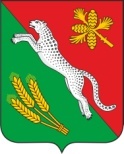 ________________________________________________________________662831, Красноярский край, Ермаковский район село Салба ул. Центральная д. 18, тел. 8 (39138) 34-4-19, 34-4-23ПОСТАНОВЛЕНИЕ10.01.2023 г.  							№  10 - ПОб  утверждении  Плана  мероприятий по обеспечению населенного пункта   села  Салба  защитой от пожаров в пожароопасный период 2023  года на территории Салбинского  сельсовета  Ермаковского  района.
Руководствуясь Федеральным Законом Российской Федерации от 21.12.94 г. № 69-ФЗ « О пожарной безопасности», ст. 14. Федерального закона от 06.10.2003 г № 131-ФЗ « Об общих принципах организации местного самоуправления в Российской Федерации», Уставом Салбинского сельсовета и в целях предупреждения пожаров в жилом секторе, на объектах различных форм собственности, Администрация Салбинского сельсовета –ПОСТАНОВЛЯЕТ:1. Утвердить Плана  мероприятий по обеспечению населенного пункта   села  Салба  защитой от пожаров в пожароопасный период  2023 года на территории Салбинского  сельсовета  Ермаковского  района (прилагается).
2.   Постановление  подлежит  обнародованию  (опубликованию).3. Контроль за выполнением настоящего постановления оставляю за собой. Глава  Салбинского  сельсовета					Г.В.  ШпенёваУТВЕРЖДЁН
Постановлением Администрации 
Салбинского сельсовета от 10.01.2023 г. №10 - ППлан  мероприятий по обеспечению населенного пункта  села  Салба  защитой от пожаров в пожароопасный период 2023 года на территории Салбинского  сельсовета  Ермаковского  района№ п/пНаименование мероприятийСроки            исполненияОтветственные исполнители1.Провести совещания  с участием руководителей предприятий  и  учреждений, по подготовке к пожароопасному периоду, повышению противопожарной устойчивости объектов и организации тушения возможных пожаров.До01.03.2023Глава Салбинского сельсовета2.Организовать проведение комиссионных рейдов по жилому сектору, в том числе по проверке временных, бесхозных жилых строений, а так же мест возможного проживания лиц без определенного места жительства, склонных к правонарушениям в области пожарной безопасности, и неблагополучных семей.ЕжеквартальноГлава Салбинского сельсовета3.Подготовить и провести собрания граждан (сходы с населением) по вопросам обеспечения пожарной безопасности и профилактике пожаров в осенне-зимний период.Весна, осеньГлава Салбинского сельсовета4.Организовать работу  по оказанию помощи пенсионерам по старости и инвалидам в ремонте печного отопления и электрооборудования.В течение всего периодаУправление  социальной  защиты  администрации  Ермаковского  района5.Организовать очистку мест размещения  пожарных гидрантов от мусора, снега и наледи.В осеннее – зимний периодАдминистрация  Салбинского сельсовета6.Рекомендовать принять меры к организации профилактического ремонта и технического обслуживания электрохозяйства, теплопроизводящих установок, коммуникаций, систем обнаружения и тушения пожаров производственных и вспомогательных зданий промышленных и сельскохозяйственных предприятий, объектов социально-культурного назначения, образования, здравоохранения, торговли и других.в течение всего периодаРуководители предприятий и учреждений 7.Рекомендовать проведение практических тренировок по отработке планов эвакуации в случае возникновения пожара в образовательных и дошкольных учрежденияхв течение всего периодаРуководители общеобразовательных и дошкольных учреждений 8.Разместить противопожарную наглядную агитацию на стендах в здании Администрации Салбинского сельсовета.Постоянно Глава Салбинского сельсовета9.Организовать на  территории  населенного  пункта  средства  звуковую  сигнализацию  для  оповещения  людей  на  случай  пожара.До23.12.2023Глава Салбинского сельсовета,  руководители  предприятий  и  учреждений.10.Обеспечить  контроль  руководителей  предприятий,  учреждений,  собственников  жилых  домов за  исполнение  требований  закона  № 123 – ФЗ  от 22.07.2008 г.  «О  требованиях  пожарной  безопасности»в течение всего периодаРуководители  предприятий  и  учреждений,  собственники  жилых  домов.